Bibelgruppe LüchingenJuli – Dezember 2022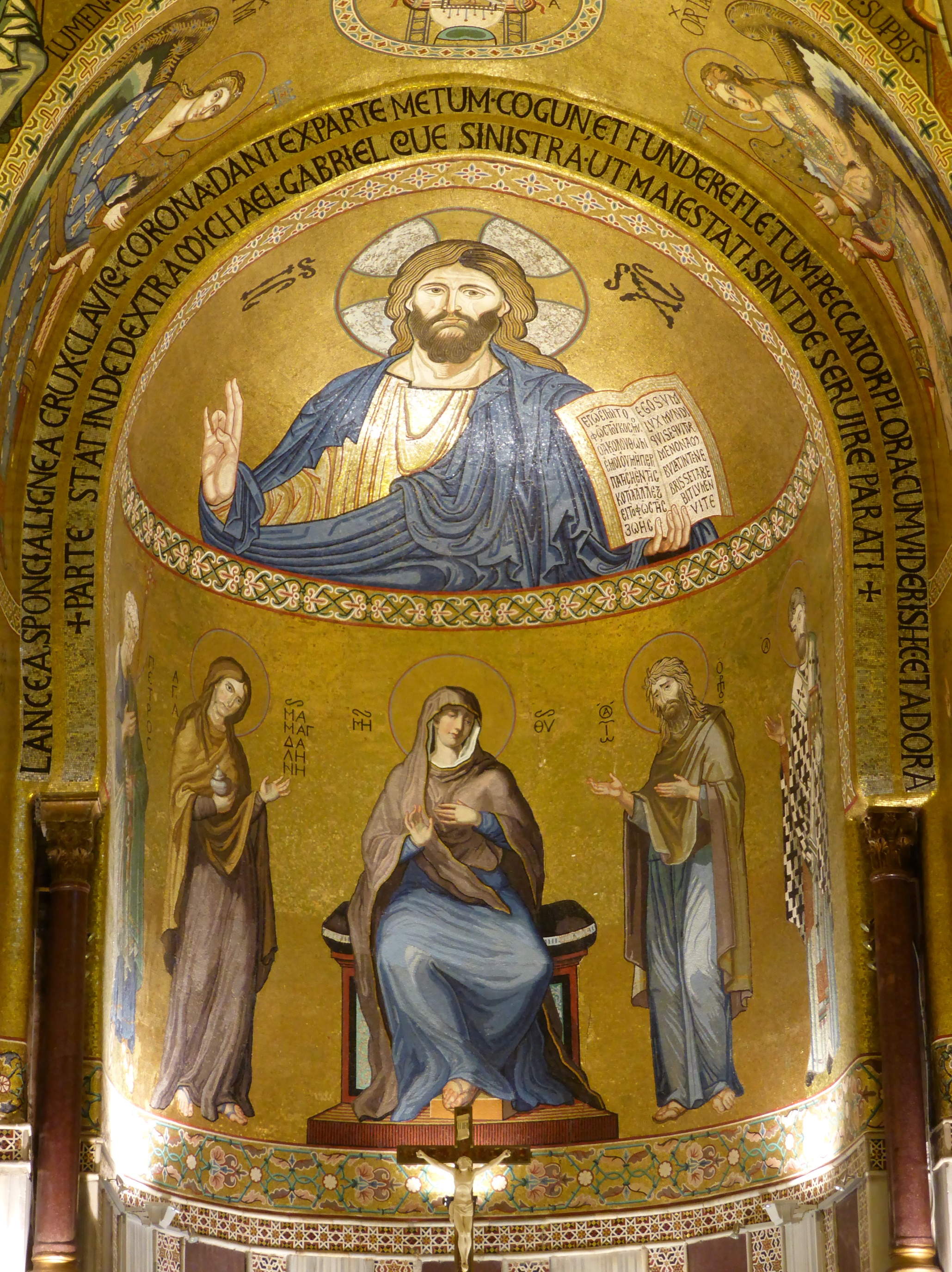 Nichts kann unseren Blick so sehr auf Gott ausrichtenWie die Freundschaft mit den Freunden GottesSimone WeilBibelgruppe LüchingenJuli – Dezember 2022Nichts kann unseren Blick so sehr auf Gott ausrichtenWie die Freundschaft mit den Freunden GottesSimone WeilJeweils am Mittwoch um 19:00 Uhr im Pfarreiheim LüchingenAuch Sie sind jederzeit und herzlich eingeladenWeitere Informationen:Silvana und Bernhard Schraner071 777 60 94silber.schraner@bluewin.ch Jeweils am Mittwoch um 19:00 Uhr im Pfarreiheim LüchingenAuch Sie sind jederzeit und herzlich eingeladenWeitere Informationen:Silvana und Bernhard Schraner071 777 60 94silber.schraner@bluewin.ch DatumBibeltext27.7.2022Lukas19.1-10Lukas19.1-1010.8.2022Lukas 19.11-27Lukas 19.11-2731.8.2022Lukas 19.28-40Lukas 19.28-4014.9.2022Lukas 19.41-48Lukas 19.41-4828.9.2022Lukas 20.1-8Lukas 20.1-812.10.2022Lukas 20.9-19Lukas 20.9-1926.10.2022Lukas 20.20-26Lukas 20.20-262.11.2022Lukas 20.27-40Lukas 20.27-4023.11.2022Lukas 20.41-44Lukas 20.41-447.12.2022Lukas 20.45-21.4Lukas 20.45-21.4DatumBibeltext27.7.2022Lukas19.1-10Lukas19.1-1010.8.2022Lukas 19.11-27Lukas 19.11-2731.8.2022Lukas 19.28-40Lukas 19.28-4014.9.2022Lukas 19.41-48Lukas 19.41-4828.9.2022Lukas 20.1-8Lukas 20.1-812.10.2022Lukas 20.9-19Lukas 20.9-1926.10.2022Lukas 20.20-26Lukas 20.20-262.11.2022Lukas 20.27-40Lukas 20.27-4023.11.2022Lukas 20.41-44Lukas 20.41-447.12.2022Lukas 20.45-21.4Lukas 20.45-21.4